Research Pedigree - 5 GenerationTatonkas Dream27 AKC CHAMPIONS THIS PEDIGREE(22 AKC CHAMPS THIS PED, 5 OTHERS IN EXTENDED)© 2014 American Kennel Club 
© 2014 All rights reserved. No material may be reproduced in any manner whatsoever without written permission from The American Kennel Club, Inc. The AKC has made every effort to insure the accuracy of its information. The information provided is "as is" with all faults and without warranty of any kind, expressed or implied. In no event shall American Kennel Club be liable for any incidental or consequential damages, lost profits, or any indirect damages even if AKC has been informed of the possibility thereof.Research Pedigree - 5 GenerationCH Frerose Stoned ColdTonka’s GG Grandsire4 AKC ChampionsResearch Pedigree - 5 GenerationFrerose SophieTONKA’S GG GRANDDAME5 AKC CHAMPIONS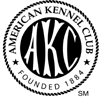 Report Date: 08/21/2014THE AMERICAN KENNEL CLUBTHE AMERICAN KENNEL CLUBName:Tatonkas DreamAKC #:NP258083/01 03-13Breed/Variety:Shiba InuBirth Date:12/30/2009Sex:MaleColors/Markings:Red Sesame Red Sesame Red Sesame Breeder(s):Ed ToalEd ToalEd ToalTatonkas Dream
NP258083/01 03-13
Red Sesame Marma's Mite As Well Be Me
NP217456/01 07-10
Red 
AKC DNA #V632549 CH Sanjo Let's Go Joe
NP074116/02 06-07
Red White Markings
OFA24G AKC DNA #V386258 CH Kairi Go Ryukyu Uruma
NP039857/01 06-04 (Japan)
Red White Markings
OFA56F AKC DNA #V347079 Manri Go Ryuukyuu Uruma
JKC JS-08848/02-0 Manshou Go Ryuukyuu Uruma
JKC JS-03264/01-0 Tatonkas Dream
NP258083/01 03-13
Red Sesame Marma's Mite As Well Be Me
NP217456/01 07-10
Red 
AKC DNA #V632549 CH Sanjo Let's Go Joe
NP074116/02 06-07
Red White Markings
OFA24G AKC DNA #V386258 CH Kairi Go Ryukyu Uruma
NP039857/01 06-04 (Japan)
Red White Markings
OFA56F AKC DNA #V347079 Manri Go Ryuukyuu Uruma
JKC JS-08848/02-0 Ikimatsu No Jinhime Go Ikimatsudaisou
NIPPO 12-3478 Tatonkas Dream
NP258083/01 03-13
Red Sesame Marma's Mite As Well Be Me
NP217456/01 07-10
Red 
AKC DNA #V632549 CH Sanjo Let's Go Joe
NP074116/02 06-07
Red White Markings
OFA24G AKC DNA #V386258 CH Kairi Go Ryukyu Uruma
NP039857/01 06-04 (Japan)
Red White Markings
OFA56F AKC DNA #V347079 Satsuki Go Ryuukyuu Uruma
JKC JS-07120/01-0 Suzutetsu Go Tama Shimada
NIPPO 11-15602 Tatonkas Dream
NP258083/01 03-13
Red Sesame Marma's Mite As Well Be Me
NP217456/01 07-10
Red 
AKC DNA #V632549 CH Sanjo Let's Go Joe
NP074116/02 06-07
Red White Markings
OFA24G AKC DNA #V386258 CH Kairi Go Ryukyu Uruma
NP039857/01 06-04 (Japan)
Red White Markings
OFA56F AKC DNA #V347079 Satsuki Go Ryuukyuu Uruma
JKC JS-07120/01-0 Tamahime Go Ryuukyuu Uruma
NIPPO 6-30460 Tatonkas Dream
NP258083/01 03-13
Red Sesame Marma's Mite As Well Be Me
NP217456/01 07-10
Red 
AKC DNA #V632549 CH Sanjo Let's Go Joe
NP074116/02 06-07
Red White Markings
OFA24G AKC DNA #V386258 Seki No Sachihime Go Shikoku Sekimaesow
NM891501/01 05-02 (Japan)
Red 
OFA31F Tenryuu Go Shiba Furendosow
NIPPO 8-13922 Sachi No Gen Go Ishitechisow
NIPPO 6-36433 Tatonkas Dream
NP258083/01 03-13
Red Sesame Marma's Mite As Well Be Me
NP217456/01 07-10
Red 
AKC DNA #V632549 CH Sanjo Let's Go Joe
NP074116/02 06-07
Red White Markings
OFA24G AKC DNA #V386258 Seki No Sachihime Go Shikoku Sekimaesow
NM891501/01 05-02 (Japan)
Red 
OFA31F Tenryuu Go Shiba Furendosow
NIPPO 8-13922 Juran Go Shiba Furendosow
NIPPO 5-35794 Tatonkas Dream
NP258083/01 03-13
Red Sesame Marma's Mite As Well Be Me
NP217456/01 07-10
Red 
AKC DNA #V632549 CH Sanjo Let's Go Joe
NP074116/02 06-07
Red White Markings
OFA24G AKC DNA #V386258 Seki No Sachihime Go Shikoku Sekimaesow
NM891501/01 05-02 (Japan)
Red 
OFA31F Beniyakko Go Imabarisow
NIPPO 4-16281 Kaimasaru Go Daini Akaharusow
NIPPO 2-22484 Tatonkas Dream
NP258083/01 03-13
Red Sesame Marma's Mite As Well Be Me
NP217456/01 07-10
Red 
AKC DNA #V632549 CH Sanjo Let's Go Joe
NP074116/02 06-07
Red White Markings
OFA24G AKC DNA #V386258 Seki No Sachihime Go Shikoku Sekimaesow
NM891501/01 05-02 (Japan)
Red 
OFA31F Beniyakko Go Imabarisow
NIPPO 4-16281 Takashi No Genhime Go Hasrgawasow
NIPPO 63-15782 Tatonkas Dream
NP258083/01 03-13
Red Sesame Marma's Mite As Well Be Me
NP217456/01 07-10
Red 
AKC DNA #V632549 CH Marma's Mystical Illusion
NP089847/02 06-07
Red 
OFA64F CH San Jo The Sorcerer
NP018489/01 01-05
Red 
OFA33G CH Tenkuu Go Etchuu Wakasugisou
NM941428/01 03-03 (Japan)
Red White Markings
OFA34G OFEL34 AKC DNA #V259093 CH Tenshimmaru Go Etchuu Wakasugisou
NP087871/01 06-05 (Japan)
Red White Markings
OFA91G AKC DNA #V348050 Tatonkas Dream
NP258083/01 03-13
Red Sesame Marma's Mite As Well Be Me
NP217456/01 07-10
Red 
AKC DNA #V632549 CH Marma's Mystical Illusion
NP089847/02 06-07
Red 
OFA64F CH San Jo The Sorcerer
NP018489/01 01-05
Red 
OFA33G CH Tenkuu Go Etchuu Wakasugisou
NM941428/01 03-03 (Japan)
Red White Markings
OFA34G OFEL34 AKC DNA #V259093 Arisa Go Etchuu Wakasugisou
NIPPO 6-6958 Tatonkas Dream
NP258083/01 03-13
Red Sesame Marma's Mite As Well Be Me
NP217456/01 07-10
Red 
AKC DNA #V632549 CH Marma's Mystical Illusion
NP089847/02 06-07
Red 
OFA64F CH San Jo The Sorcerer
NP018489/01 01-05
Red 
OFA33G CH Fumi Go Gold Typhoon JP
NM915894/01 06-02 (Japan)
Red 
OFA83G AKC DNA #V199042 CH Gyokuryuu Go Ryuukyu Uruma
NM779259/01 11-98 (Japan)
Red 
OFA47G AKC DNA #V32760 Tatonkas Dream
NP258083/01 03-13
Red Sesame Marma's Mite As Well Be Me
NP217456/01 07-10
Red 
AKC DNA #V632549 CH Marma's Mystical Illusion
NP089847/02 06-07
Red 
OFA64F CH San Jo The Sorcerer
NP018489/01 01-05
Red 
OFA33G CH Fumi Go Gold Typhoon JP
NM915894/01 06-02 (Japan)
Red 
OFA83G AKC DNA #V199042 Kotobuki No Katsuhana Go Nidai Maneisou
JKC JS-04434/00-0 Tatonkas Dream
NP258083/01 03-13
Red Sesame Marma's Mite As Well Be Me
NP217456/01 07-10
Red 
AKC DNA #V632549 CH Marma's Mystical Illusion
NP089847/02 06-07
Red 
OFA64F CH Frerose Free Spirit Of Marma
NP021019/02 06-05
Red CH Frerose Stoned Cold
NM899394/01 07-02
Red 
OFA44G AKC DNA #V250928 Frerose Little Big Man
NM810719/01 07-00
Red 
OFA39G AKC DNA #V95172 Tatonkas Dream
NP258083/01 03-13
Red Sesame Marma's Mite As Well Be Me
NP217456/01 07-10
Red 
AKC DNA #V632549 CH Marma's Mystical Illusion
NP089847/02 06-07
Red 
OFA64F CH Frerose Free Spirit Of Marma
NP021019/02 06-05
Red CH Frerose Stoned Cold
NM899394/01 07-02
Red 
OFA44G AKC DNA #V250928 CH Frerose Sweet Mystical You
NM680691/01 05-99
Red 
OFA69E Tatonkas Dream
NP258083/01 03-13
Red Sesame Marma's Mite As Well Be Me
NP217456/01 07-10
Red 
AKC DNA #V632549 CH Marma's Mystical Illusion
NP089847/02 06-07
Red 
OFA64F CH Frerose Free Spirit Of Marma
NP021019/02 06-05
Red Frerose Sophie
NM739340/01 05-00
Red 
OFA56G CH Fanfair's Do It My Way
NM656464/02 04-97
Red White Markings
OFA75E AKC DNA #V95171 Tatonkas Dream
NP258083/01 03-13
Red Sesame Marma's Mite As Well Be Me
NP217456/01 07-10
Red 
AKC DNA #V632549 CH Marma's Mystical Illusion
NP089847/02 06-07
Red 
OFA64F CH Frerose Free Spirit Of Marma
NP021019/02 06-05
Red Frerose Sophie
NM739340/01 05-00
Red 
OFA56G CH Frerose Cupie Doll
NM575848/03 11-97
Red Tatonkas Dream
NP258083/01 03-13
Red Sesame Flashpoint Mojave Orient Express
NP090225/02 01-08
Red White Markings Manjishi Go Ryukyu Uruma
NP087354/01 06-05 (Japan)
Red Manshou Go Ryuukyuu Uruma
JKC JS-03264/01-0 Toyomitsu Go Higo Rokkaen
NIPPO 9-8433 Housei Go Yamaga Kinryuu
NIPPO 7-21296 Tatonkas Dream
NP258083/01 03-13
Red Sesame Flashpoint Mojave Orient Express
NP090225/02 01-08
Red White Markings Manjishi Go Ryukyu Uruma
NP087354/01 06-05 (Japan)
Red Manshou Go Ryuukyuu Uruma
JKC JS-03264/01-0 Toyomitsu Go Higo Rokkaen
NIPPO 9-8433 Shibazakurahime Go Gotakesou
NIPPO 5-25058 Tatonkas Dream
NP258083/01 03-13
Red Sesame Flashpoint Mojave Orient Express
NP090225/02 01-08
Red White Markings Manjishi Go Ryukyu Uruma
NP087354/01 06-05 (Japan)
Red Manshou Go Ryuukyuu Uruma
JKC JS-03264/01-0 Ryuuzukihime Go Nagasukosou
NIPPO 10-25934 Koshinokouryuu Go Niigata Kourakusou
NIPPO 7-26211 Tatonkas Dream
NP258083/01 03-13
Red Sesame Flashpoint Mojave Orient Express
NP090225/02 01-08
Red White Markings Manjishi Go Ryukyu Uruma
NP087354/01 06-05 (Japan)
Red Manshou Go Ryuukyuu Uruma
JKC JS-03264/01-0 Ryuuzukihime Go Nagasukosou
NIPPO 10-25934 Yuuzukime Go Hagukin Tasukasasou
NIPPO 7-34773 Tatonkas Dream
NP258083/01 03-13
Red Sesame Flashpoint Mojave Orient Express
NP090225/02 01-08
Red White Markings Manjishi Go Ryukyu Uruma
NP087354/01 06-05 (Japan)
Red Meme Go Higo Ebisu
NIPPO 13-620 Tenjishi Go Higo Ebisu
NIPPO 10-28868 Ashuu No Gen Go Ashuu Ootanisou
NKH 10-303 Tatonkas Dream
NP258083/01 03-13
Red Sesame Flashpoint Mojave Orient Express
NP090225/02 01-08
Red White Markings Manjishi Go Ryukyu Uruma
NP087354/01 06-05 (Japan)
Red Meme Go Higo Ebisu
NIPPO 13-620 Tenjishi Go Higo Ebisu
NIPPO 10-28868 Komahime Go Higo Ebisu
NKH 7-9488 Tatonkas Dream
NP258083/01 03-13
Red Sesame Flashpoint Mojave Orient Express
NP090225/02 01-08
Red White Markings Manjishi Go Ryukyu Uruma
NP087354/01 06-05 (Japan)
Red Meme Go Higo Ebisu
NIPPO 13-620 Mei Go Higo Ebisu
NIPPO 12-4337 Ashuujishitora Go Ashuu Ootanisou
NIPPO 10-12213 Tatonkas Dream
NP258083/01 03-13
Red Sesame Flashpoint Mojave Orient Express
NP090225/02 01-08
Red White Markings Manjishi Go Ryukyu Uruma
NP087354/01 06-05 (Japan)
Red Meme Go Higo Ebisu
NIPPO 13-620 Mei Go Higo Ebisu
NIPPO 12-4337 Kayahime Go Shoudoshima Fukue
NKH 11-883 Tatonkas Dream
NP258083/01 03-13
Red Sesame Flashpoint Mojave Orient Express
NP090225/02 01-08
Red White Markings CH Kyomi's Hot 'N' Spicy
NM904084/01 04-04
Red CH Rippa-Na Mr Mystic No Tenju
NM716233/02 09-98
Red Sesame White Markings
OFA46E AKC DNA #V141455 CH San Jo Wise Guy
NM484083/02 03-95
Red 
OFA61E CH Toyojiro Of Nidaimanei Sow
NM338393/01 09-92
Red 
OFA25E AKC DNA #V141456 Tatonkas Dream
NP258083/01 03-13
Red Sesame Flashpoint Mojave Orient Express
NP090225/02 01-08
Red White Markings CH Kyomi's Hot 'N' Spicy
NM904084/01 04-04
Red CH Rippa-Na Mr Mystic No Tenju
NM716233/02 09-98
Red Sesame White Markings
OFA46E AKC DNA #V141455 CH San Jo Wise Guy
NM484083/02 03-95
Red 
OFA61E CH San Jo's Tickled Pink
NM337076/03 09-92
Red Sesame Tatonkas Dream
NP258083/01 03-13
Red Sesame Flashpoint Mojave Orient Express
NP090225/02 01-08
Red White Markings CH Kyomi's Hot 'N' Spicy
NM904084/01 04-04
Red CH Rippa-Na Mr Mystic No Tenju
NM716233/02 09-98
Red Sesame White Markings
OFA46E AKC DNA #V141455 CH Kurohana Of Ryukyu Wruma
NM338397/01 09-92
Black & Tan 
OFA31G Kurotetsu Of Izumisow
JKC JS-08235/85-O Tatonkas Dream
NP258083/01 03-13
Red Sesame Flashpoint Mojave Orient Express
NP090225/02 01-08
Red White Markings CH Kyomi's Hot 'N' Spicy
NM904084/01 04-04
Red CH Rippa-Na Mr Mystic No Tenju
NM716233/02 09-98
Red Sesame White Markings
OFA46E AKC DNA #V141455 CH Kurohana Of Ryukyu Wruma
NM338397/01 09-92
Black & Tan 
OFA31G Nishikihana Of Ryukyu Wruma
JKC JS-02241/89 Tatonkas Dream
NP258083/01 03-13
Red Sesame Flashpoint Mojave Orient Express
NP090225/02 01-08
Red White Markings CH Kyomi's Hot 'N' Spicy
NM904084/01 04-04
Red Gw's The Cat's Meow
NM696637/01 04-98
Red White Markings
OFA44G CH Tanasea's Montana Memories
NM587333/03 11-96
Red Sesame 
OFA27G CH Kinouk's Road-Warrior Tanasea
NM335725/01 09-92
Red 
OFA46G OFEL46 AKC DNA #P32325 Tatonkas Dream
NP258083/01 03-13
Red Sesame Flashpoint Mojave Orient Express
NP090225/02 01-08
Red White Markings CH Kyomi's Hot 'N' Spicy
NM904084/01 04-04
Red Gw's The Cat's Meow
NM696637/01 04-98
Red White Markings
OFA44G CH Tanasea's Montana Memories
NM587333/03 11-96
Red Sesame 
OFA27G CH Kurohime Of Kosei Shiragiku Sow
NM338400/01 09-92
Black & Tan 
OFA31G Tatonkas Dream
NP258083/01 03-13
Red Sesame Flashpoint Mojave Orient Express
NP090225/02 01-08
Red White Markings CH Kyomi's Hot 'N' Spicy
NM904084/01 04-04
Red Gw's The Cat's Meow
NM696637/01 04-98
Red White Markings
OFA44G Taka Chika
NM336592/01 09-92
Red Sesame Takemaru Of Chita Mochizukisow
NM335744/01 09-92
Red Tatonkas Dream
NP258083/01 03-13
Red Sesame Flashpoint Mojave Orient Express
NP090225/02 01-08
Red White Markings CH Kyomi's Hot 'N' Spicy
NM904084/01 04-04
Red Gw's The Cat's Meow
NM696637/01 04-98
Red White Markings
OFA44G Taka Chika
NM336592/01 09-92
Red Sesame Koroyuki Of Hitotsuyamasow
NM334859/01 09-92
Black & Tan Name:CH Frerose Stoned ColdAKC #:NM899394/01 07-02Breed/Variety:Shiba InuBirth Date:01/24/2001Sex:MaleColors/Markings:Red Red Red Breeder(s):Frederick O Duane/Diane MurphyFrederick O Duane/Diane MurphyFrederick O Duane/Diane MurphyCH Frerose Stoned Cold
NM899394/01 07-02
Red 
OFA44G AKC DNA #V250928 Frerose Little Big Man
NM810719/01 07-00
Red 
OFA39G AKC DNA #V95172 Suzuhomare Of Yoshimatsu Kensha
NM336619/01 09-92
Red 
OFA33E AKC DNA #V188394 Otomi No Kadoichi
JKC JS-E0738/911D Kadotsukasa Of Oshima Yasudasow
NIPPO 61-7734 Yoshikado Of Hakkosow CH Frerose Stoned Cold
NM899394/01 07-02
Red 
OFA44G AKC DNA #V250928 Frerose Little Big Man
NM810719/01 07-00
Red 
OFA39G AKC DNA #V95172 Suzuhomare Of Yoshimatsu Kensha
NM336619/01 09-92
Red 
OFA33E AKC DNA #V188394 Otomi No Kadoichi
JKC JS-E0738/911D Kadotsukasa Of Oshima Yasudasow
NIPPO 61-7734 Kurokocho Of Oshima Yasudasow
NIPPO 58-6814 CH Frerose Stoned Cold
NM899394/01 07-02
Red 
OFA44G AKC DNA #V250928 Frerose Little Big Man
NM810719/01 07-00
Red 
OFA39G AKC DNA #V95172 Suzuhomare Of Yoshimatsu Kensha
NM336619/01 09-92
Red 
OFA33E AKC DNA #V188394 Otomi No Kadoichi
JKC JS-E0738/911D Kotomi Of Risokyo Yoshinosuke Of Yasushi Kensha CH Frerose Stoned Cold
NM899394/01 07-02
Red 
OFA44G AKC DNA #V250928 Frerose Little Big Man
NM810719/01 07-00
Red 
OFA39G AKC DNA #V95172 Suzuhomare Of Yoshimatsu Kensha
NM336619/01 09-92
Red 
OFA33E AKC DNA #V188394 Otomi No Kadoichi
JKC JS-E0738/911D Kotomi Of Risokyo Imahime Of Bushu Jinbasow CH Frerose Stoned Cold
NM899394/01 07-02
Red 
OFA44G AKC DNA #V250928 Frerose Little Big Man
NM810719/01 07-00
Red 
OFA39G AKC DNA #V95172 Suzuhomare Of Yoshimatsu Kensha
NM336619/01 09-92
Red 
OFA33E AKC DNA #V188394 Yurihime Of Yoshimatsu Kensha
JKC JS-E0738/912D Yoshimaru Of Fujinomiya Kensha Takayoshi Of Tokyo Mizutani CH Frerose Stoned Cold
NM899394/01 07-02
Red 
OFA44G AKC DNA #V250928 Frerose Little Big Man
NM810719/01 07-00
Red 
OFA39G AKC DNA #V95172 Suzuhomare Of Yoshimatsu Kensha
NM336619/01 09-92
Red 
OFA33E AKC DNA #V188394 Yurihime Of Yoshimatsu Kensha
JKC JS-E0738/912D Yoshimaru Of Fujinomiya Kensha Tamanahime Of Fujinomiya Nakano CH Frerose Stoned Cold
NM899394/01 07-02
Red 
OFA44G AKC DNA #V250928 Frerose Little Big Man
NM810719/01 07-00
Red 
OFA39G AKC DNA #V95172 Suzuhomare Of Yoshimatsu Kensha
NM336619/01 09-92
Red 
OFA33E AKC DNA #V188394 Yurihime Of Yoshimatsu Kensha
JKC JS-E0738/912D Sayuri Of Yoshimatsu Kensha Tamaarashi Of Joshu Takenakasow CH Frerose Stoned Cold
NM899394/01 07-02
Red 
OFA44G AKC DNA #V250928 Frerose Little Big Man
NM810719/01 07-00
Red 
OFA39G AKC DNA #V95172 Suzuhomare Of Yoshimatsu Kensha
NM336619/01 09-92
Red 
OFA33E AKC DNA #V188394 Yurihime Of Yoshimatsu Kensha
JKC JS-E0738/912D Sayuri Of Yoshimatsu Kensha Hogyokuhime Of Yoshimatsu Kensha CH Frerose Stoned Cold
NM899394/01 07-02
Red 
OFA44G AKC DNA #V250928 Frerose Little Big Man
NM810719/01 07-00
Red 
OFA39G AKC DNA #V95172 Miso
NM687498/03 04-98
Black White Markings Kurohana Go Steveso
NM687047/01 12-96
Brindle Fujioh Of Sagami Ikeda Kensha
NIPPO 5716783 Kuroichi Of Rozansow
NIPPO 328192 CH Frerose Stoned Cold
NM899394/01 07-02
Red 
OFA44G AKC DNA #V250928 Frerose Little Big Man
NM810719/01 07-00
Red 
OFA39G AKC DNA #V95172 Miso
NM687498/03 04-98
Black White Markings Kurohana Go Steveso
NM687047/01 12-96
Brindle Fujioh Of Sagami Ikeda Kensha
NIPPO 5716783 Yukihime Of Bushu Shogunsow
NIPPO 55-58172 CH Frerose Stoned Cold
NM899394/01 07-02
Red 
OFA44G AKC DNA #V250928 Frerose Little Big Man
NM810719/01 07-00
Red 
OFA39G AKC DNA #V95172 Miso
NM687498/03 04-98
Black White Markings Kurohana Go Steveso
NM687047/01 12-96
Brindle Chika Go Fuchu Sakai
NIPPO 6021571 Yuzugi No Rikimaru Go Tama Iwakabeso
NIPPO 355259 CH Frerose Stoned Cold
NM899394/01 07-02
Red 
OFA44G AKC DNA #V250928 Frerose Little Big Man
NM810719/01 07-00
Red 
OFA39G AKC DNA #V95172 Miso
NM687498/03 04-98
Black White Markings Kurohana Go Steveso
NM687047/01 12-96
Brindle Chika Go Fuchu Sakai
NIPPO 6021571 Chime Go Fussaen
NIPPO 53-17270 CH Frerose Stoned Cold
NM899394/01 07-02
Red 
OFA44G AKC DNA #V250928 Frerose Little Big Man
NM810719/01 07-00
Red 
OFA39G AKC DNA #V95172 Miso
NM687498/03 04-98
Black White Markings Uni Go Kashu Roninso
NM682838/01 12-96
Brindle White Markings Nobumitsu Of Komiya Watanabeso
NM338180/01 09-92
Red Kogen Of Ryokushinsow
NIPPO 62-3210 CH Frerose Stoned Cold
NM899394/01 07-02
Red 
OFA44G AKC DNA #V250928 Frerose Little Big Man
NM810719/01 07-00
Red 
OFA39G AKC DNA #V95172 Miso
NM687498/03 04-98
Black White Markings Uni Go Kashu Roninso
NM682838/01 12-96
Brindle White Markings Nobumitsu Of Komiya Watanabeso
NM338180/01 09-92
Red Suzuichime Of Ryokushinsow
NIPPO 59-25427 CH Frerose Stoned Cold
NM899394/01 07-02
Red 
OFA44G AKC DNA #V250928 Frerose Little Big Man
NM810719/01 07-00
Red 
OFA39G AKC DNA #V95172 Miso
NM687498/03 04-98
Black White Markings Uni Go Kashu Roninso
NM682838/01 12-96
Brindle White Markings Soba Of Kashu Matsuoso
NIPPO 629191 Shishi Kenwasow
NIPPO 56-7236 CH Frerose Stoned Cold
NM899394/01 07-02
Red 
OFA44G AKC DNA #V250928 Frerose Little Big Man
NM810719/01 07-00
Red 
OFA39G AKC DNA #V95172 Miso
NM687498/03 04-98
Black White Markings Uni Go Kashu Roninso
NM682838/01 12-96
Brindle White Markings Soba Of Kashu Matsuoso
NIPPO 629191 Tosayurihi Go Kashutosaso
NIPPO 61-6149 CH Frerose Stoned Cold
NM899394/01 07-02
Red 
OFA44G AKC DNA #V250928 CH Frerose Sweet Mystical You
NM680691/01 05-99
Red 
OFA69E CH Kiyotakamaru Go Nidai Maneiso
NM587667/01 05-95 (Japan)
Red 
OFA31G AKC DNA #V154502 Ecchu Takehachiro Go Ecchu Maneiso
NIPPO 63-310694 Takeharu Go Nishitaka Kensha
NIPPO 60-15582 Joji Fussaen CH Frerose Stoned Cold
NM899394/01 07-02
Red 
OFA44G AKC DNA #V250928 CH Frerose Sweet Mystical You
NM680691/01 05-99
Red 
OFA69E CH Kiyotakamaru Go Nidai Maneiso
NM587667/01 05-95 (Japan)
Red 
OFA31G AKC DNA #V154502 Ecchu Takehachiro Go Ecchu Maneiso
NIPPO 63-310694 Takeharu Go Nishitaka Kensha
NIPPO 60-15582 Emi Go Shonan Yasuda
NIPPO 58-49207 CH Frerose Stoned Cold
NM899394/01 07-02
Red 
OFA44G AKC DNA #V250928 CH Frerose Sweet Mystical You
NM680691/01 05-99
Red 
OFA69E CH Kiyotakamaru Go Nidai Maneiso
NM587667/01 05-95 (Japan)
Red 
OFA31G AKC DNA #V154502 Ecchu Takehachiro Go Ecchu Maneiso
NIPPO 63-310694 Hidehana Go Nidai Baneisow
NIPPO 58-14426 Hidetaka Go Toyohashi Mameiso
NIPPO 57-12899 CH Frerose Stoned Cold
NM899394/01 07-02
Red 
OFA44G AKC DNA #V250928 CH Frerose Sweet Mystical You
NM680691/01 05-99
Red 
OFA69E CH Kiyotakamaru Go Nidai Maneiso
NM587667/01 05-95 (Japan)
Red 
OFA31G AKC DNA #V154502 Ecchu Takehachiro Go Ecchu Maneiso
NIPPO 63-310694 Hidehana Go Nidai Baneisow
NIPPO 58-14426 Hanahime Of Toyohashi Maneiso
NIPPO 56-79144 CH Frerose Stoned Cold
NM899394/01 07-02
Red 
OFA44G AKC DNA #V250928 CH Frerose Sweet Mystical You
NM680691/01 05-99
Red 
OFA69E CH Kiyotakamaru Go Nidai Maneiso
NM587667/01 05-95 (Japan)
Red 
OFA31G AKC DNA #V154502 Shungikume Go Nidai Maneiso
NIPPO 4-15495 Koji Go Serikawa
NIPPO 60-35742 Konishiki Of Hadano Kawaguchisow
NIPPO 54-72103 CH Frerose Stoned Cold
NM899394/01 07-02
Red 
OFA44G AKC DNA #V250928 CH Frerose Sweet Mystical You
NM680691/01 05-99
Red 
OFA69E CH Kiyotakamaru Go Nidai Maneiso
NM587667/01 05-95 (Japan)
Red 
OFA31G AKC DNA #V154502 Shungikume Go Nidai Maneiso
NIPPO 4-15495 Koji Go Serikawa
NIPPO 60-35742 Matsuhaname Of Serikawa
NIPPO 57-60021 CH Frerose Stoned Cold
NM899394/01 07-02
Red 
OFA44G AKC DNA #V250928 CH Frerose Sweet Mystical You
NM680691/01 05-99
Red 
OFA69E CH Kiyotakamaru Go Nidai Maneiso
NM587667/01 05-95 (Japan)
Red 
OFA31G AKC DNA #V154502 Shungikume Go Nidai Maneiso
NIPPO 4-15495 Toyohime Go Nidai Maneiso
NIPPO 2-44177 Hamajiro Go Toyohama Unryuso
NIPPO 58-43689 CH Frerose Stoned Cold
NM899394/01 07-02
Red 
OFA44G AKC DNA #V250928 CH Frerose Sweet Mystical You
NM680691/01 05-99
Red 
OFA69E CH Kiyotakamaru Go Nidai Maneiso
NM587667/01 05-95 (Japan)
Red 
OFA31G AKC DNA #V154502 Shungikume Go Nidai Maneiso
NIPPO 4-15495 Toyohime Go Nidai Maneiso
NIPPO 2-44177 Haruhideme Of Nidai Maneiso
NIPPO 1-6632 CH Frerose Stoned Cold
NM899394/01 07-02
Red 
OFA44G AKC DNA #V250928 CH Frerose Sweet Mystical You
NM680691/01 05-99
Red 
OFA69E Frerose Fanny Flagg
NM563696/01 10-96
Red Suzuhomare Of Yoshimatsu Kensha
NM336619/01 09-92
Red 
OFA33E AKC DNA #V188394 Otomi No Kadoichi
JKC JS-E0738/911D Kadotsukasa Of Oshima Yasudasow
NIPPO 61-7734 CH Frerose Stoned Cold
NM899394/01 07-02
Red 
OFA44G AKC DNA #V250928 CH Frerose Sweet Mystical You
NM680691/01 05-99
Red 
OFA69E Frerose Fanny Flagg
NM563696/01 10-96
Red Suzuhomare Of Yoshimatsu Kensha
NM336619/01 09-92
Red 
OFA33E AKC DNA #V188394 Otomi No Kadoichi
JKC JS-E0738/911D Kotomi Of Risokyo CH Frerose Stoned Cold
NM899394/01 07-02
Red 
OFA44G AKC DNA #V250928 CH Frerose Sweet Mystical You
NM680691/01 05-99
Red 
OFA69E Frerose Fanny Flagg
NM563696/01 10-96
Red Suzuhomare Of Yoshimatsu Kensha
NM336619/01 09-92
Red 
OFA33E AKC DNA #V188394 Yurihime Of Yoshimatsu Kensha
JKC JS-E0738/912D Yoshimaru Of Fujinomiya Kensha CH Frerose Stoned Cold
NM899394/01 07-02
Red 
OFA44G AKC DNA #V250928 CH Frerose Sweet Mystical You
NM680691/01 05-99
Red 
OFA69E Frerose Fanny Flagg
NM563696/01 10-96
Red Suzuhomare Of Yoshimatsu Kensha
NM336619/01 09-92
Red 
OFA33E AKC DNA #V188394 Yurihime Of Yoshimatsu Kensha
JKC JS-E0738/912D Sayuri Of Yoshimatsu Kensha CH Frerose Stoned Cold
NM899394/01 07-02
Red 
OFA44G AKC DNA #V250928 CH Frerose Sweet Mystical You
NM680691/01 05-99
Red 
OFA69E Frerose Fanny Flagg
NM563696/01 10-96
Red Frerose's Punkin Pie
NM334916/03 09-92
Red Sesame 
OFA61F CH Katsuranishiki Of Oikawa House
NM336923/01 09-92
Red Sesame Koshu No Gen Of Echigo Suwasow
JKC 3JS-0-4461/84 CH Frerose Stoned Cold
NM899394/01 07-02
Red 
OFA44G AKC DNA #V250928 CH Frerose Sweet Mystical You
NM680691/01 05-99
Red 
OFA69E Frerose Fanny Flagg
NM563696/01 10-96
Red Frerose's Punkin Pie
NM334916/03 09-92
Red Sesame 
OFA61F CH Katsuranishiki Of Oikawa House
NM336923/01 09-92
Red Sesame Musashi No Beniyukime Of Oikawa House
JKC 3JS-4863/85 CH Frerose Stoned Cold
NM899394/01 07-02
Red 
OFA44G AKC DNA #V250928 CH Frerose Sweet Mystical You
NM680691/01 05-99
Red 
OFA69E Frerose Fanny Flagg
NM563696/01 10-96
Red Frerose's Punkin Pie
NM334916/03 09-92
Red Sesame 
OFA61F Freroses Giselle Of Frerose
NM334627/02 09-92
Red Kintaro Of Satorisow
NM336071/01 09-92
Red CH Frerose Stoned Cold
NM899394/01 07-02
Red 
OFA44G AKC DNA #V250928 CH Frerose Sweet Mystical You
NM680691/01 05-99
Red 
OFA69E Frerose Fanny Flagg
NM563696/01 10-96
Red Frerose's Punkin Pie
NM334916/03 09-92
Red Sesame 
OFA61F Freroses Giselle Of Frerose
NM334627/02 09-92
Red Sa No Kuroyuri Of Konan Mochizuki
NM336860/02 09-92
Black & Tan Name:Frerose SophieAKC #:NM739340/01 05-00Breed/Variety:Shiba InuBirth Date:08/16/1997Sex:FemaleColors/Markings:Red Red Red Breeder(s):Frederick O DuaneFrederick O DuaneFrederick O DuaneFrerose Sophie
NM739340/01 05-00
Red 
OFA56G CH Fanfair's Do It My Way
NM656464/02 04-97
Red White Markings
OFA75E AKC DNA #V95171 CH Kiyotakamaru Go Nidai Maneiso
NM587667/01 05-95 (Japan)
Red 
OFA31G AKC DNA #V154502 Ecchu Takehachiro Go Ecchu Maneiso
NIPPO 63-310694 Takeharu Go Nishitaka Kensha
NIPPO 60-15582 Joji Fussaen Frerose Sophie
NM739340/01 05-00
Red 
OFA56G CH Fanfair's Do It My Way
NM656464/02 04-97
Red White Markings
OFA75E AKC DNA #V95171 CH Kiyotakamaru Go Nidai Maneiso
NM587667/01 05-95 (Japan)
Red 
OFA31G AKC DNA #V154502 Ecchu Takehachiro Go Ecchu Maneiso
NIPPO 63-310694 Takeharu Go Nishitaka Kensha
NIPPO 60-15582 Emi Go Shonan Yasuda
NIPPO 58-49207 Frerose Sophie
NM739340/01 05-00
Red 
OFA56G CH Fanfair's Do It My Way
NM656464/02 04-97
Red White Markings
OFA75E AKC DNA #V95171 CH Kiyotakamaru Go Nidai Maneiso
NM587667/01 05-95 (Japan)
Red 
OFA31G AKC DNA #V154502 Ecchu Takehachiro Go Ecchu Maneiso
NIPPO 63-310694 Hidehana Go Nidai Baneisow
NIPPO 58-14426 Hidetaka Go Toyohashi Mameiso
NIPPO 57-12899 Frerose Sophie
NM739340/01 05-00
Red 
OFA56G CH Fanfair's Do It My Way
NM656464/02 04-97
Red White Markings
OFA75E AKC DNA #V95171 CH Kiyotakamaru Go Nidai Maneiso
NM587667/01 05-95 (Japan)
Red 
OFA31G AKC DNA #V154502 Ecchu Takehachiro Go Ecchu Maneiso
NIPPO 63-310694 Hidehana Go Nidai Baneisow
NIPPO 58-14426 Hanahime Of Toyohashi Maneiso
NIPPO 56-79144 Frerose Sophie
NM739340/01 05-00
Red 
OFA56G CH Fanfair's Do It My Way
NM656464/02 04-97
Red White Markings
OFA75E AKC DNA #V95171 CH Kiyotakamaru Go Nidai Maneiso
NM587667/01 05-95 (Japan)
Red 
OFA31G AKC DNA #V154502 Shungikume Go Nidai Maneiso
NIPPO 4-15495 Koji Go Serikawa
NIPPO 60-35742 Konishiki Of Hadano Kawaguchisow
NIPPO 54-72103 Frerose Sophie
NM739340/01 05-00
Red 
OFA56G CH Fanfair's Do It My Way
NM656464/02 04-97
Red White Markings
OFA75E AKC DNA #V95171 CH Kiyotakamaru Go Nidai Maneiso
NM587667/01 05-95 (Japan)
Red 
OFA31G AKC DNA #V154502 Shungikume Go Nidai Maneiso
NIPPO 4-15495 Koji Go Serikawa
NIPPO 60-35742 Matsuhaname Of Serikawa
NIPPO 57-60021 Frerose Sophie
NM739340/01 05-00
Red 
OFA56G CH Fanfair's Do It My Way
NM656464/02 04-97
Red White Markings
OFA75E AKC DNA #V95171 CH Kiyotakamaru Go Nidai Maneiso
NM587667/01 05-95 (Japan)
Red 
OFA31G AKC DNA #V154502 Shungikume Go Nidai Maneiso
NIPPO 4-15495 Toyohime Go Nidai Maneiso
NIPPO 2-44177 Hamajiro Go Toyohama Unryuso
NIPPO 58-43689 Frerose Sophie
NM739340/01 05-00
Red 
OFA56G CH Fanfair's Do It My Way
NM656464/02 04-97
Red White Markings
OFA75E AKC DNA #V95171 CH Kiyotakamaru Go Nidai Maneiso
NM587667/01 05-95 (Japan)
Red 
OFA31G AKC DNA #V154502 Shungikume Go Nidai Maneiso
NIPPO 4-15495 Toyohime Go Nidai Maneiso
NIPPO 2-44177 Haruhideme Of Nidai Maneiso
NIPPO 1-6632 Frerose Sophie
NM739340/01 05-00
Red 
OFA56G CH Fanfair's Do It My Way
NM656464/02 04-97
Red White Markings
OFA75E AKC DNA #V95171 CH Sea Breeze Miss Behavin
NM470198/01 10-94
Red Sesame 
OFA47E CH Sea Breeze The Sundance Kid
NM395021/04 06-93
Red Sesame 
OFA25E AKC DNA #V160776 Avon-Cleansweep Of Sea Breeze
NM336260/01 09-92
Red Avon Tenyu Mack-Go
NM336093/01 09-92
Red Frerose Sophie
NM739340/01 05-00
Red 
OFA56G CH Fanfair's Do It My Way
NM656464/02 04-97
Red White Markings
OFA75E AKC DNA #V95171 CH Sea Breeze Miss Behavin
NM470198/01 10-94
Red Sesame 
OFA47E CH Sea Breeze The Sundance Kid
NM395021/04 06-93
Red Sesame 
OFA25E AKC DNA #V160776 Avon-Cleansweep Of Sea Breeze
NM336260/01 09-92
Red Aki-Go Mizusawa
NM336108/01 09-92
Red Frerose Sophie
NM739340/01 05-00
Red 
OFA56G CH Fanfair's Do It My Way
NM656464/02 04-97
Red White Markings
OFA75E AKC DNA #V95171 CH Sea Breeze Miss Behavin
NM470198/01 10-94
Red Sesame 
OFA47E CH Sea Breeze The Sundance Kid
NM395021/04 06-93
Red Sesame 
OFA25E AKC DNA #V160776 Hidemi Gotenbaozawa
NM336131/01 09-92
Red 
OFA27G Hideryu Gotenbaozawa
NIPPO 63-24798 Frerose Sophie
NM739340/01 05-00
Red 
OFA56G CH Fanfair's Do It My Way
NM656464/02 04-97
Red White Markings
OFA75E AKC DNA #V95171 CH Sea Breeze Miss Behavin
NM470198/01 10-94
Red Sesame 
OFA47E CH Sea Breeze The Sundance Kid
NM395021/04 06-93
Red Sesame 
OFA25E AKC DNA #V160776 Hidemi Gotenbaozawa
NM336131/01 09-92
Red 
OFA27G Fujimi Gotenbaozawa
NIPPO 62-37160 Frerose Sophie
NM739340/01 05-00
Red 
OFA56G CH Fanfair's Do It My Way
NM656464/02 04-97
Red White Markings
OFA75E AKC DNA #V95171 CH Sea Breeze Miss Behavin
NM470198/01 10-94
Red Sesame 
OFA47E Sea Breeze Lickety Split
NM336043/01 09-92
Red 
OFA30E Avon-Cleansweep Of Sea Breeze
NM336260/01 09-92
Red Avon Tenyu Mack-Go
NM336093/01 09-92
Red Frerose Sophie
NM739340/01 05-00
Red 
OFA56G CH Fanfair's Do It My Way
NM656464/02 04-97
Red White Markings
OFA75E AKC DNA #V95171 CH Sea Breeze Miss Behavin
NM470198/01 10-94
Red Sesame 
OFA47E Sea Breeze Lickety Split
NM336043/01 09-92
Red 
OFA30E Avon-Cleansweep Of Sea Breeze
NM336260/01 09-92
Red Aki-Go Mizusawa
NM336108/01 09-92
Red Frerose Sophie
NM739340/01 05-00
Red 
OFA56G CH Fanfair's Do It My Way
NM656464/02 04-97
Red White Markings
OFA75E AKC DNA #V95171 CH Sea Breeze Miss Behavin
NM470198/01 10-94
Red Sesame 
OFA47E Sea Breeze Lickety Split
NM336043/01 09-92
Red 
OFA30E Lietash Whirling Dervish
NM335994/01 09-92
Red Sesame Taka Justa Bold N Brassy
NM334814/01 09-92
Red Sesame Frerose Sophie
NM739340/01 05-00
Red 
OFA56G CH Fanfair's Do It My Way
NM656464/02 04-97
Red White Markings
OFA75E AKC DNA #V95171 CH Sea Breeze Miss Behavin
NM470198/01 10-94
Red Sesame 
OFA47E Sea Breeze Lickety Split
NM336043/01 09-92
Red 
OFA30E Lietash Whirling Dervish
NM335994/01 09-92
Red Sesame Langans Brushwood Tasmanian Devil
JKC JS-08222/87E Frerose Sophie
NM739340/01 05-00
Red 
OFA56G CH Frerose Cupie Doll
NM575848/03 11-97
Red Suzuhomare Of Yoshimatsu Kensha
NM336619/01 09-92
Red 
OFA33E AKC DNA #V188394 Otomi No Kadoichi
JKC JS-E0738/911D Kadotsukasa Of Oshima Yasudasow
NIPPO 61-7734 Yoshikado Of Hakkosow Frerose Sophie
NM739340/01 05-00
Red 
OFA56G CH Frerose Cupie Doll
NM575848/03 11-97
Red Suzuhomare Of Yoshimatsu Kensha
NM336619/01 09-92
Red 
OFA33E AKC DNA #V188394 Otomi No Kadoichi
JKC JS-E0738/911D Kadotsukasa Of Oshima Yasudasow
NIPPO 61-7734 Kurokocho Of Oshima Yasudasow
NIPPO 58-6814 Frerose Sophie
NM739340/01 05-00
Red 
OFA56G CH Frerose Cupie Doll
NM575848/03 11-97
Red Suzuhomare Of Yoshimatsu Kensha
NM336619/01 09-92
Red 
OFA33E AKC DNA #V188394 Otomi No Kadoichi
JKC JS-E0738/911D Kotomi Of Risokyo Yoshinosuke Of Yasushi Kensha Frerose Sophie
NM739340/01 05-00
Red 
OFA56G CH Frerose Cupie Doll
NM575848/03 11-97
Red Suzuhomare Of Yoshimatsu Kensha
NM336619/01 09-92
Red 
OFA33E AKC DNA #V188394 Otomi No Kadoichi
JKC JS-E0738/911D Kotomi Of Risokyo Imahime Of Bushu Jinbasow Frerose Sophie
NM739340/01 05-00
Red 
OFA56G CH Frerose Cupie Doll
NM575848/03 11-97
Red Suzuhomare Of Yoshimatsu Kensha
NM336619/01 09-92
Red 
OFA33E AKC DNA #V188394 Yurihime Of Yoshimatsu Kensha
JKC JS-E0738/912D Yoshimaru Of Fujinomiya Kensha Takayoshi Of Tokyo Mizutani Frerose Sophie
NM739340/01 05-00
Red 
OFA56G CH Frerose Cupie Doll
NM575848/03 11-97
Red Suzuhomare Of Yoshimatsu Kensha
NM336619/01 09-92
Red 
OFA33E AKC DNA #V188394 Yurihime Of Yoshimatsu Kensha
JKC JS-E0738/912D Yoshimaru Of Fujinomiya Kensha Tamanahime Of Fujinomiya Nakano Frerose Sophie
NM739340/01 05-00
Red 
OFA56G CH Frerose Cupie Doll
NM575848/03 11-97
Red Suzuhomare Of Yoshimatsu Kensha
NM336619/01 09-92
Red 
OFA33E AKC DNA #V188394 Yurihime Of Yoshimatsu Kensha
JKC JS-E0738/912D Sayuri Of Yoshimatsu Kensha Tamaarashi Of Joshu Takenakasow Frerose Sophie
NM739340/01 05-00
Red 
OFA56G CH Frerose Cupie Doll
NM575848/03 11-97
Red Suzuhomare Of Yoshimatsu Kensha
NM336619/01 09-92
Red 
OFA33E AKC DNA #V188394 Yurihime Of Yoshimatsu Kensha
JKC JS-E0738/912D Sayuri Of Yoshimatsu Kensha Hogyokuhime Of Yoshimatsu Kensha Frerose Sophie
NM739340/01 05-00
Red 
OFA56G CH Frerose Cupie Doll
NM575848/03 11-97
Red Frerose Miko
NM334777/01 09-92
Red 
OFA72F Freroses Redd Fox Of Frerose
NM335005/01 09-92
Red Kintaro Of Satorisow
NM336071/01 09-92
Red Teruarashi Of Fuji Itohsow
NM336016/01 09-92
Red Frerose Sophie
NM739340/01 05-00
Red 
OFA56G CH Frerose Cupie Doll
NM575848/03 11-97
Red Frerose Miko
NM334777/01 09-92
Red 
OFA72F Freroses Redd Fox Of Frerose
NM335005/01 09-92
Red Kintaro Of Satorisow
NM336071/01 09-92
Red Hana Of Satorisow
NM335390/04 09-92
Red Frerose Sophie
NM739340/01 05-00
Red 
OFA56G CH Frerose Cupie Doll
NM575848/03 11-97
Red Frerose Miko
NM334777/01 09-92
Red 
OFA72F Freroses Redd Fox Of Frerose
NM335005/01 09-92
Red Ichibeni Of Ineda Meikensow
NM335467/01 09-92
Red Shinko Of Ichikawa Aoki
JKC JS-E8576/891D Frerose Sophie
NM739340/01 05-00
Red 
OFA56G CH Frerose Cupie Doll
NM575848/03 11-97
Red Frerose Miko
NM334777/01 09-92
Red 
OFA72F Freroses Redd Fox Of Frerose
NM335005/01 09-92
Red Ichibeni Of Ineda Meikensow
NM335467/01 09-92
Red Akafuji Of Ineda Meikensow
JKC JS-E8576/892D Frerose Sophie
NM739340/01 05-00
Red 
OFA56G CH Frerose Cupie Doll
NM575848/03 11-97
Red Frerose Miko
NM334777/01 09-92
Red 
OFA72F Yukimehime Of Yukigunisow
NM335251/01 09-92
Red Hisazakura Of Joshu Toyooka Kensha
JKC JS-E8575/891D Fujizakura Of Wake Sunamisow Frerose Sophie
NM739340/01 05-00
Red 
OFA56G CH Frerose Cupie Doll
NM575848/03 11-97
Red Frerose Miko
NM334777/01 09-92
Red 
OFA72F Yukimehime Of Yukigunisow
NM335251/01 09-92
Red Hisazakura Of Joshu Toyooka Kensha
JKC JS-E8575/891D Toyohime Of Joshu Toyooka Kensha Frerose Sophie
NM739340/01 05-00
Red 
OFA56G CH Frerose Cupie Doll
NM575848/03 11-97
Red Frerose Miko
NM334777/01 09-92
Red 
OFA72F Yukimehime Of Yukigunisow
NM335251/01 09-92
Red Beniichihime Of Harutakesow
JKC JS-E8575/892D Benitaro Of Harutakesow Frerose Sophie
NM739340/01 05-00
Red 
OFA56G CH Frerose Cupie Doll
NM575848/03 11-97
Red Frerose Miko
NM334777/01 09-92
Red 
OFA72F Yukimehime Of Yukigunisow
NM335251/01 09-92
Red Beniichihime Of Harutakesow
JKC JS-E8575/892D Harusenhime Of Harotakesow 